Publicado en Barcelona el 10/12/2019 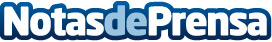 Los cursos de El Club del Té, ahora accesibles también en todas las tiendas Tea ShopGracias a una alianza estratégica, las plazas en las formaciones de El Club del Té podrán reservarse a través de las tiendas de Tea Shop, una de las referencias en el panorama de la venta de estas infusiones a nivel internacionalDatos de contacto:El Club del Té (+34) 931820034Nota de prensa publicada en: https://www.notasdeprensa.es/los-cursos-de-el-club-del-te-ahora-accesibles Categorias: Nacional Nutrición Gastronomía Restauración Cursos http://www.notasdeprensa.es